Τίτλος ΔΙΔΑΚΤΟΡΙΚΗ ΔΙΑΤΡΙΒΗΟνοματεπώνυμο, ΑΕΜ: ΕΞΕΤΑΣΤΙΚΗ  ΕΠΙΤΡΟΠΗΜέλη της Συμβουλευτικής Επιτροπής:Επιβλέπων/ουσα Καθηγητής/τρια [όνομα, επώνυμο, τίτλος, τμήμα, ίδρυμα]Μέλος 2:Μέλος 3:                                  Μέλη της Εξεταστικής Επιτροπής:
Μέλος 4:Μέλος 5:Μέλος 6:Μέλος 7:Η παρούσα διδακτορική διατριβή υποβλήθηκε στο Τμήμα …………………………. του Δημοκρίτειου Πανεπιστημίου Θράκης για την απόκτηση του διδακτορικού τίτλου σπουδών στις Επιστήμες της …………………………….Τόπος, Χρονολογία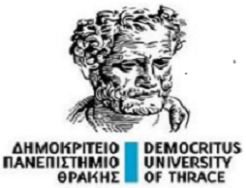 ΔΗΜΟΚΡΙΤΕΙΟ ΠΑΝΕΠΙΣΤΗΜΙΟ ΘΡΑΚΗΣΣΧΟΛΗΤΜΗΜΑΤΟΜΕΑΣ